           

FABRICADA EN ACERO AL CARBONO, PLATO DE CONEXIONADO ACERO GALVANIZADO CON PELICULA INTERIOR DE POLIPROPILENO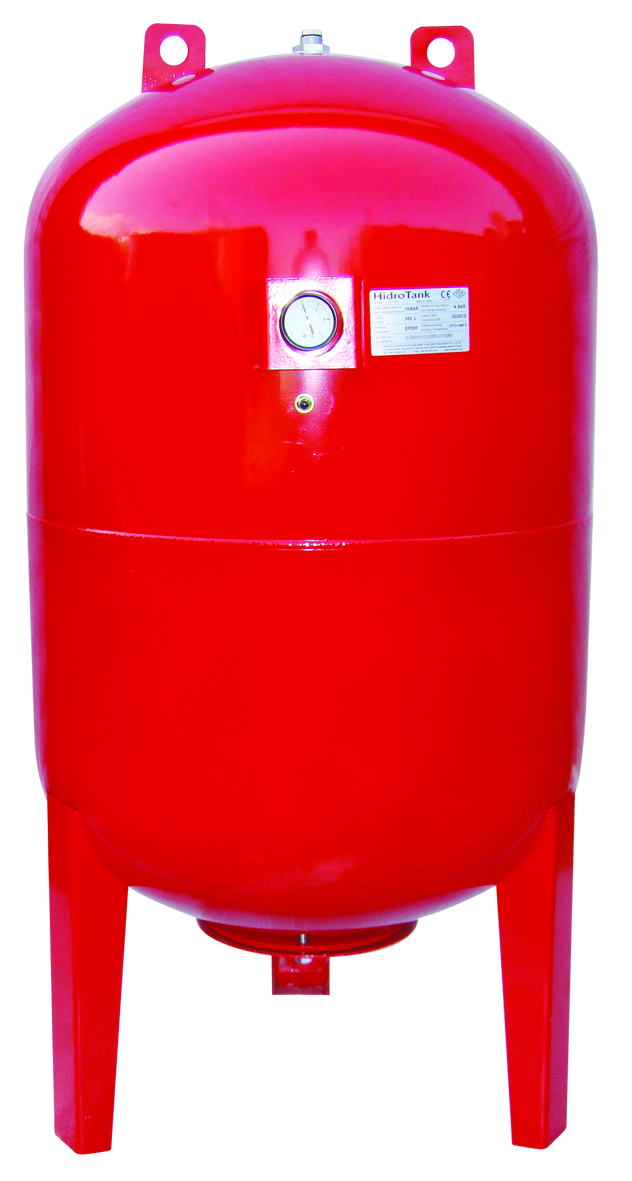 APTA PARA USO ALIMENTARIO.  CON MANOMETRO INCORPORADO.FICHA TECNICA CALDERIN 200 LTS VERTICAL THKMODELO / MODELTD 200/10  US200461MCARACTERISTICAS TECNICAS-TECHNICAL FEATURESVOLUMEN- VOLUME200 LCONEXIÓN-CONNECTOR1” ISOTEMPERATURA TRABAJO-WORKING TEMPERATURE-10 + 99ºCPRESION MAX.- MAX. PRESSURE10 BARSPRESION PRUEBA-TEST PRESSURE12 BARFLUIDO-FLUIDAIRE+AGUA- AIR+WATERCERTIFICACION-CERTIFICATEISO 9001:2008 / 97/23/EC  (UE)DIMENSIONES-DIMENSIONS1020X640PESO – WEIFHT ( KG) 25 KGEMBALAJE –Q.TYFOR BOX1 UD.MEMBRANA-MEMBRANEEPDMCOLOR –COLOURROJO-RED